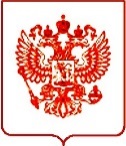 ПроектМИНИСТЕРСТВО ТРАНСПОРТА РОССИЙСКОЙ ФЕДЕРАЦИИ(МИНТРАНС РОССИИ) ПРОТОКОЛ заседания Координационного совета по развитию малого и среднего предпринимательства в сфере транспорта при Министерстве транспортаРоссийской Федерации «18» июля 2017 года	           Москва	                                    № Председательствовал:Первый заместитель Министра транспорта                                    ДитрихРоссийской Федерации                                                                     Евгений ИвановичПрисутствовали: 52 человека (список прилагается)       1. О проекте Плана заседаний Координационного совета по развитию малого и среднего предпринимательства в сфере транспорта на 2017 год(Т.В. Горбачик, П.Ф. Павлюк, В.Д. Коробовцев, Е.И. Дитрих)1.1. Принять к сведению информацию директора Департамента экономики и финансов – заместителя председателя Координационного совета Т.В. Горбачик по данному вопросу.1.2. Вопрос 6 проекта Плана, планируемый к рассмотрению в III кв. 2017 г., с учётом предложения заместителя генерального директора Ассоциации международных автомобильных перевозчиков П.Ф. Павлюка изложить в следующей редакции: «О мерах по стимулированию обновления парка транспортных средств международных автомобильных перевозчиков».1.3. Одобрить проект Плана на 2017 год с учетом изменений согласно пункту 1.2 настоящего протокола и рекомендовать к утверждению.1.4. Департаменту экономики и финансов (Т.В. Горбачик) направить утвержденный План на 2017 год членам Координационного совета и разместить его в установленном порядке на официальном сайте Министерства в сети «Интернет». 2. О необходимости внесения изменений в Федеральный закон от 08.11.2007 № 257-ФЗ «Об автомобильных дорогах и о дорожной деятельности в Российской Федерации и о внесении изменений в отдельные законодательные акты Российской Федерации»(Е.А. Аркуша, В.В. Смирнов, Е.И. Дитрих)2.1. Принять к сведению доклады президента Российского топливного союза, члена правления Общероссийской общественной организации «ОПОРА РОССИИ» Е.А. Аркуши и начальника Управления земельно-имущественных отношений Федерального дорожного агентства В.В. Смирнова по данному вопросу.2.2. Федеральному дорожному агентству (Р.В. Старовойт) совместно с
ГК «Автодор» (С.В. Кельбах) и Некоммерческой организацией «Российский топливный союз» (Е.А. Аркуша) с учетом состоявшегося обсуждения дополнительно проработать вопрос о необходимости внесения изменений в Федеральный закон от 08.11.2007 № 257- ФЗ «Об автомобильных дорогах и о дорожной деятельности в Российской Федерации и о внесении изменений в отдельные законодательные акты Российской Федерации» и направить в Минтранс России предложения по урегулированию данного вопроса.Срок – сентябрь 2017 г.2.3. Департаменту государственной политики в области дорожного хозяйства (И.В. Костюченко) доложить о необходимости внесения изменений в Федеральный закон от 08.11.2007 № 257-ФЗ «Об автомобильных дорогах и о дорожной деятельности в Российской Федерации и о внесении изменений в отдельные законодательные акты Российской Федерации» на заседании Координационного совета.Срок – сентябрь 2017 г.3. Об условиях и практике исполнения государственных контрактов при выполнении регулярных перевозок автобусами предприятий малого и среднего бизнеса (Ю.Ю. Свешников, Б.А. Винокуров, С.В. Москвичев, Ю.Н. Нежемлин, В.Д. Коробовцев, Е.В. Фанаева, Е.И. Дитрих) 3.1. Принять к сведению доклады президента Московского транспортного союза Ю.Ю. Свешникова и вице-президента Московского областного транспортного союза С.В. Москвичева по данному вопросу.3.2 Департаменту государственной политики в области автомобильного и городского пассажирского транспорта (А.С. Бакирей) с учётом предложений Московского областного транспортного союза (Б.А. Винокуров) и Московского транспортного союза (Ю.Ю. Свешников):- проработать вопрос в части внесения изменений в статью 149 Налогового кодекса Российской Федерации, предусмотрев дополнение не подлежащих налогообложению операций выполнением работ, связанных с осуществлением регулярных перевозок по регулируемым тарифам, в соответствии с требованиями, установленными государственным или муниципальным заказчиком. Срок – ноябрь 2017 г.- доложить о подготовке и направлении в Минфин России предложений по внесению соответствующих изменений в статью 149 Налогового кодекса Российской Федерации на заседании Координационного совета.Срок – декабрь 2017 г.4. О практике включения в предмет конкурса нескольких                маршрутов регулярных перевозок автомобильным транспортом, технологически и (или) функционально не связанных между собой(Ю.Ю. Свешников, Б.А. Винокуров, С.В. Москвичев, Ю.Н. Нежемлин, В.Д. Коробовцев, Е.В. Фанаева, Е.И. Дитрих) 4.1. Принять к сведению доклады президента Московского транспортного союза Ю.Ю. Свешникова и вице-президента Московского областного транспортного союза С.В. Москвичева по данному вопросу.4.2. В двухнедельный срок Московскому областному транспортному союзу (Б.А. Винокуров), Московскому транспортному союзу (Ю.Ю. Свешников), Союзу транспортников России (В.Б. Ефимов), Федеральной службе по надзору в сфере транспорта (В.Ф. Басаргин) направить в Департамент государственной политики в области автомобильного и городского пассажирского транспорта (А.С. Бакирей) конкретные примеры проблемных вопросов в сфере закупок при реализации Федерального закона от 13.07.2015 № 220-ФЗ «Об организации регулярных перевозок пассажиров и багажа автомобильным транспортом и городским наземным электрическим транспортом в Российской Федерации и о внесении изменений в отдельные законодательные акты Российской Федерации» и предложения по совершенствованию закупок при реализации указанного закона. 4.3. Департаменту государственной политики в области автомобильного и городского пассажирского транспорта (А.С. Бакирей):- в недельный срок обобщить представленные в соответствии с пунктом 4.2 материалы и направить их для рассмотрения в ФАС России, одновременно запросив примеры передовых практик проведения процедур закупок в субъектах Российской Федерации при реализации Федерального закона 220-ФЗ;- при поступлении соответствующей информации из ФАС России в недельный срок представить в адрес первого заместителя  Министра транспорта Российской Федерации Е.И. Дитриха и заместителя Министра транспорта Российской Федерации Н.А. Асаула предложения  о проведении экспертного заседания  по проблемным вопросам в сфере закупок при реализации Федерального закона № 220-ФЗ с участием представителей ФАС России,  Минфина России, Минэкономразвития России, органов исполнительной власти субъектов Российской Федерации, на территории которых подтвердились нарушения законодательства в сфере закупок, а также внедрены  передовые практики проведения процедур закупок, АО «Корпорация «МСП», Московского  областного транспортного союза, Московского транспортного союза, Союза транспортников России.Срок – сентябрь 2017 г.            5.  О реализации программы партнерства между ОАО «РЖД» и субъектами малого и среднего предпринимательства в части, касающейся исполнения постановления Правительства Российской Федерации от 11.12.2014 № 1352 «Об особенностях участия субъектов малого и среднего предпринимательства в закупках товаров, работ, услуг отдельными видами юридических лиц» с учетом специфики деятельности компании ____________________________________________________________________(И.М. Митичкина, Г.В. Киндер, Е.И. Дитрих)5.1. Принять к сведению доклады начальника Центра организации закупочной деятельности ОАО «РЖД» И.М. Митичкиной и Вице-президента Общероссийской общественной организации малого и среднего предпринимательства «ОПОРА РОССИИ» Г.В. Киндера по данному вопросу.5.2. Департаменту программ развития (А.К. Семёнов) совместно с
ОАО «РЖД», АО «Корпорация «МСП», ФАС России, Минфином России, Минэкономразвития России проработать вопрос по внесению изменений в перечень исключений пункта 7 Положения об особенностях участия малого и среднего предпринимательства в закупках товаров, работ, услуг отдельными видами юридических лиц, утвержденного постановлением Правительства Российской Федерации от 11.12.2014 № 1352 «Об особенностях участия субъектов малого и среднего предпринимательства в закупках товаров, работ, услуг отдельными видами юридических лиц», с учетом специфики деятельности компании.Срок – II полугодие 2017 г.6. Разное(А.В. Проходцев, Ю.Н. Нежемлин, В.В. Смирнов, А.С. Соколов, Е.И. Дитрих)6.1. Принять к сведению информацию по исполнению пункта 1.2 раздела I, абзаца 1 пункта 2.2 раздела II и пункта 3.2 раздела III протокола заседания Координационного совета по развитию малого и среднего предпринимательства в сфере транспорта от 18 декабря 2016 г. № ЕД-45: - заместителя директора Департамента государственной политики в области дорожного хозяйства Министерства транспорта Российской Федерации
А.В. Проходцева по вопросу подготовки предложений о создании подгруппы по совершенствованию законодательства Российской Федерации, регламентирующего осуществление весогабаритного контроля транспортных средств на автомобильных дорогах общего пользования (п. 1.2 раздела I);- начальника Управления государственного автомобильного и дорожного надзора Федеральной службы по надзору в сфере транспорта Ю.Н. Нежемлина по вопросу обеспечения перехода на риск-ориентированную модель при организации федерального государственного надзора в части государственного надзора в области перевозок пассажиров и багажа автомобильным транспортом (абз. 1, п. 2.2 раздела II);- начальника Управления земельно-имущественных отношений Федерального дорожного агентства В.В. Смирнова и Директора Департамента конкурентной политики Государственной компании «Российские автомобильные дороги» А.С. Соколова о синхронизации работы с АО «Корпорация «МСП» по вопросам, касающимся развития объектов дорожного сервиса и размещения на официальных сайтах ссылки на портал «Бизнес-навигатор МСП» (п. 3.2
раздела III).Первый заместитель Министра                                                                   Е.И. ДитрихТысячная Наталья Александровна(499) 495 07 63 